Váltószögek:	Egyállású szögek:	Társszögek:	Mellékszögek:	Csúcsszögek:	Add meg az összes olyan szöget, amely a 3-as szöggel	egyállású:	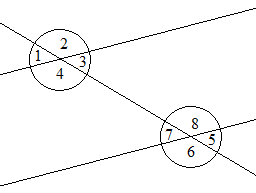 	váltószög, de nem csúcsszög:		társszög:		mellékszög:		csúcsszög:	Milyen szögpárokat alkotnak az alábbi szögek:	1-6:		3-7:		6-5:		3-5:	1.	Adj meg egy olyan egyenest, amely a 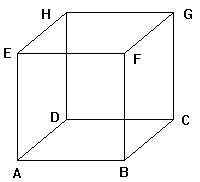 BC egyenessel párhuzamos!	CG egyenessel kitérő!	DA egyenest metszi!	BCG síkot metszi!	ADH síkkal párhuzamos!	Adj meg egy olyan síkot, amely aHE egyenest metszi!	GF egyenessel párhuzamos!	HDA síkot metszi!	DCG síkkal párhuzamos!	2. Razjolj egyenlő nagyságú merőleges szárú szögpárokat!3. Szerkessz 75°-os és 135°-os szögeket!4. Jelöld pirossal a hegyesszögeket, kékkel a tompaszögeket és zölddel a homorúszögeket!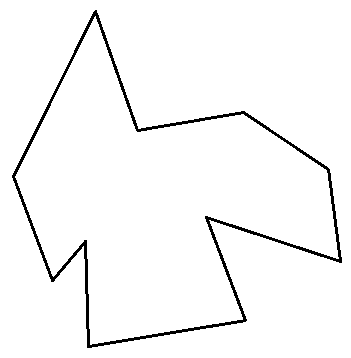 